Inschrijfformulier A diploma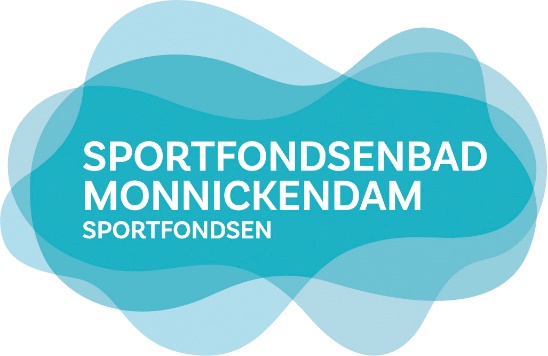 Hierbij geef ik mijn zoon/dochter op voor de zwemles.Gegevens van het kind alstublieft invullen in bloklettersAchternaam	________________________Voornaam	________________________Adres		________________________Postcode	________________________Woonplaats:	________________________Geboortedatum_________________________Telefoonnummer_______________________Mobiel		________________________Email		________________________Het liefst zie ik hem/haar geplaatst in de dag/ dagen: _____________ In de groep / uurs les/ privé les	__________________       Handtekening: ____________________________Datum:	          _____/_______/_____________